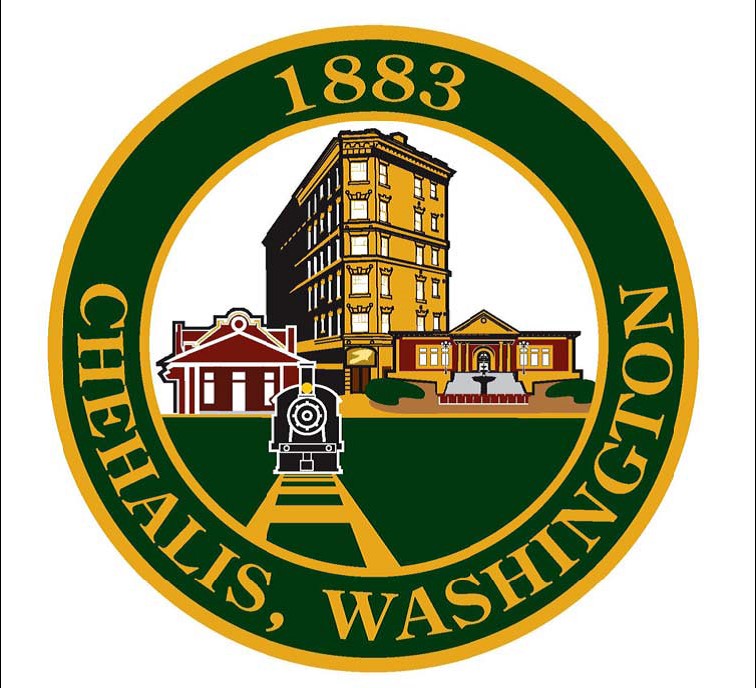 Instructor Interest FormName: Email: Phone #: Name of Activity/Class/Camp: Please describe your activity, including type of space and equipment needed: (this will be used for the activity guide)What is the intended age range? What are the proposed dates?Number of weeks? What days of the week are you interested in teaching? What time are you interested in teaching class? What would the anticipated cost per person be? What is the min/max number of participants for the class? Once completed, please email this form to Recreation@ci.chehalis.wa.us